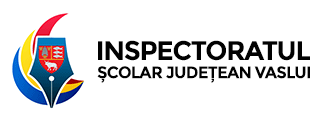 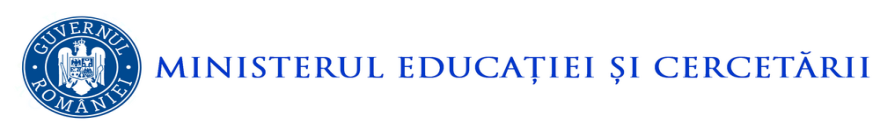 TABEL NOMINALCU FORMAȚIILE PROMOVATE LA ETAPA ZONALĂ A OLIMPIADEI NAȚIONALE CORALE 14 MARTIE 2020 - PIATRA NEAMȚINSPECTOR ȘCOLAR ARTE,PROF. CIOBOTARIU CRISTINNR. CRT.DENUMIRE FORMAȚIETIPUL FORMAȚIEIUNITATEA ȘCOLARĂDIRIJORPUNCTAJ1VOCES MOLDAVIAECOR MIXT DE CAMERĂ – LICEE DE ARTĂ - MUZICĂLICEUL PEDAGOGIC ” IOAN POPESCU”BÂRLADIGNAT MIHAELA100P2MUSICPEDCOR DE VOCI EGALE – ALTELE DECÂT CELE DE ARTE-MUZICĂLICEUL PEDAGOGIC ” IOAN POPESCU”BÂRLADOPREA MIHAELA100P